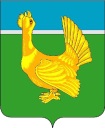 Администрация Верхнекетского районаПОСТАНОВЛЕНИЕО мероприятиях по обеспечению безопасности людей, охране их жизни и здоровья на водных объектах общего пользования на территории муниципального образования Верхнекетский район Томской области в летний период 2021 годаВ соответствии с Федеральным законом от 21.12.1994 №68-ФЗ «О защите населения и территорий от чрезвычайных ситуаций природного и техногенного характера», Федеральным законом от 06.10.2003 №131-ФЗ «Об общих принципах организации местного самоуправления в Российской Федерации», в целях осу-ществления мероприятий по обеспечению безопасности, охране жизни и здоровья людей на водных объектах на территории муниципального образования Верхнекетский район Томской области в летний период 2021 года, постановляю:1. Утвердить прилагаемый план мероприятий по обеспечению безопасности людей, охране их жизни и здоровья на водных объектах общего пользования на территории муниципального образования Верхнекетский район Томской области в летний период 2021 года (далее по тексту - План).2. Рекомендовать главам городского, сельских поселений Верхнекетского района провести следующие мероприятия:1) определить места отдыха на водных объектах общего пользования, про-вести работу по оборудованию этих мест в соответствии с законодательством о санитарно-эпидемиологическом благополучии населения;2) определить места, запрещенные для купания в связи с опасностью для жизни, здоровья граждан, выставив соответствующие информационные знаки, предупреждающие о запрещении купания и административной ответственности за нарушение запрета;3) копии принятых правовых актов администраций городского, сельских по-селений по указанным мероприятиям направить главному специалисту по ГО и ЧС Администрации Верхнекетского района (С.В. Яуфману).3. Рекомендовать ответственным исполнителям, указанным в Плане,    предоставлять главному специалисту по ГО и ЧС Администрации Верхнекетского района (С.В. Яуфману) информацию о выполнении мероприятий, предусмотренных Планом.4. Опубликовать настоящее постановление в информационном вестнике Верхнекетского района «Территория», разместить на официальном сайте Администрации Верхнекетского района. Настоящее постановление вступает в силу со дня его официального опубликования.5. Контроль за исполнением настоящего постановления возложить на заме-стителя Главы Верхнекетского района по промышленности, ЖКХ, строительству, дорожному комплексу и безопасности.И.о. Главы Верхнекетского района                                                            Д.В. Сибиряков С. В. ЯуфманДело-2, Яуфману -1, Главам (городского) сельских поселений – 9, ГИМС -1, ОМВД -1, ОГБУЗ «Верх-некетская РБ» -1, УО АВр -1.                  Утверждён                                                         постановлением Администрации                                        Верхнекетского района                                                От 30  июля  2021 г. № 619План мероприятий по обеспечению безопасности, охране жизни и здоровья людей на водных объектах общего пользования на территории муниципального образования Верхнекетский район Томской области в летний период 2021 года30 июля  2021г.р.п. Белый ЯрВерхнекетского района Томской области                                       № 619№п/пПроводимые мероприятияСроки проведенияИсполнительПримечания123451.Проведение заседания комиссии по предупреждению и ликвидации чрезвычайных ситуаций и обеспечению пожарной безопасности Верхнекетского района по вопросу охраны жизни людей на водных объектах общего пользования(далее-водные объекты) на территории Верхнекетского районадо 15 июля2021 годаГлавный специалист по ГО и ЧС Администрации Верхнекетского района (С.В. Яуфман)2.Составление графиков проверок мест неорганизованного отдыха людей на водных объектах Верхнекетского районадо 10 июля2021 годаГлавы городского, сельских поселений Верхнекетского района(по согласованию);Верхнекетский участок ФКУ Центр ГИМС ГУ МЧС России по Томской области (по согласованию)3.Публикация материалов в газете «Заря Севера» и на официальном сайте Администрации Верхнекетского района об организации безопасного отдыха людей на водных объектах, правилах поведения на воде и профилактике несчастных случаев в течениивсегопериодаГлавный специалист по ГО и ЧС Администрации Верхнекетского района (С.В. Яуфман)Верхнекетский участок ФКУ Центр ГИМС ГУ МЧС России по Томской области (по согласованию)4.Проверка наличия и состояния запрещающих информационных знаков в запрещенных для купания местах, организация их ремонта или заменадо 15 июля2021 годаГлавы городского, сельских поселений Верхнекетского района (по согласованию);Верхнекетский участок ФКУ Центр ГИМС ГУ МЧС России по Томской области (по согласованию)5.Изготовление и распространение среди населения листовок, памяток по правилам поведения на воде до 20 июля2021 годаГлавы городского, сельских поселений Верхнекетского района (по согласованию);Верхнекетский участок ФКУ Центр ГИМС ГУ МЧС России по Томской области (по согласованию)6.Организация информирования населения Верхнекетского района по правилам поведения и мерам безопасности на водных объектах в летний период 2021 года при проведении встреч, бесед, собраний, сходов гражданв течениивсегопериодаГлавы городского, сельских поселений Верхнекетского района (по согласованию);Верхнекетский участок ФКУ Центр ГИМС ГУ МЧС России по Томской области (по согласованию)7.Проведение с учащимися (воспитанниками), педагогами и работниками муниципальных образовательных учреждений Верхнекетского района разъяснительной работы по правилам поведения на водных объектахв течениилетнегопериода2021 годаУправление образования Администрации Верхнекетского района (Т.А.Елисеева);Верхнекетский участок ФКУ Центр ГИМС ГУ МЧС России по Томской области (по согласованию)8.Обеспечение готовности ОГБУЗ «Верхнекетская районная больница»  к оказанию экстренной медицинской помощи гражданам в течение летнего периода2021 года Главный врач ОГБУЗ «Верхнекетская районная больница» (А.В. Чухлебов) (по согласованию)9.Организация проведения мероприятий по взаимодействию с поисково-спасательными подразделениями ГУ МЧС Росси по Томской области, ОМВД России по Верхнекетскому району УМВД России по Томской области при поиске и спасении людей на водных объектахдо 15 июля2021 годаГлавный специалист по ГО и ЧС Администрации Верхнекетского района (С.В. Яуфман)10.Поддержание общественного порядка на водных объектах в местах массового отдыха, организация проведения проверок данных мест в летний период 2021 годас 10 июля 2021 года до конца летнего периодаОМВД России по Верхнекетскому району УМВД России по Томской области (В.А.Уласов) (по согласованию);Главный специалист по ГО и ЧС Администрации Верхнекетского района (С.В. Яуфман);Главы (городского) сельских поселений Верхнекетского района (по согласованию);Верхнекетский участок ФКУ Центр ГИМС ГУ МЧС России по Томской области (по согласованию)